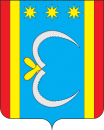 МУНИЦИПАЛЬНОЕ ОБРАЗОВАНИЕ  ВАРВАРОВСКИЙ  СЕЛЬСОВЕТ ОКТЯБРЬСКОГО РАЙОНА АМУРСКОЙ ОБЛАСТИПОСТАНОВЛЕНИЕ01.09.2020                                                                                                         № 73 с. ВарваровкаО присвоении адресовпо улице Молодежная,Первостроителей, Зеленая, Октябрьская          В результате проведенной инвентаризации, в соответствии с разделом IV Правил межведомственного взаимодействия при ведении государственного адресного реестра, утвержденного Постановлением Правительства Российской Федерации от 22.05.2015 № 492, в целях актуализации Государственного адресного реестра и внесении сведений об адресе объекта адресации в Федеральную информационную адресную систему, руководствуясь Правилами присвоения, изменения и аннулирования адресов, утвержденными постановлением Правительства Российской Федерации от 19.11.2014 № 1221, нормативно правовым актом   « О порядке присвоения, изменения и аннулирования адресов на территории Варваровского сельсовета», утвержден  постановлением главы Варваровского сельсовета от 27.06.2014 № 92, Уставом Варваровского сельсоветап о с т а н о в л я ю:1. Присвоить земельным участкам, расположенным на территории Варваровского сельсовета, по улице Молодежная, Первостроителей, Октябрьская, Зеленая адреса согласно Приложению к настоящему постановлению.             2. Контроль над исполнением настоящего постановления оставляю за собой.Глава Варваровского сельсовета                                                      С.А.Демянюк                                                                                 Приложение                                                                                  к постановлению                                                                                 администрации                                                                                Варваровского сельсовета                                                                                 от 01.09.2020г. № 73Российская Федерация, Амурская область, Октябрьский муниципальный район, сельское поселение Варваровский сельсовет, село Варваровка, ул. Молодежная, земельный участок 1628:19:010711:3149Российская Федерация, Амурская область, Октябрьский муниципальный район, сельское поселение Варваровский сельсовет, село Варваровка, ул. Молодежная, земельный участок 2928:19:010711:77Российская Федерация, Амурская область, Октябрьский муниципальный район, сельское поселение Варваровский сельсовет, село Варваровка, ул. Молодежная, земельный участок 8/128:19:010711:886Российская Федерация, Амурская область, Октябрьский муниципальный район, сельское поселение Варваровский сельсовет, село Варваровка, ул. Молодежная, земельный участок 3528:19:010711:0862Российская Федерация, Амурская область, Октябрьский муниципальный район, сельское поселение Варваровский сельсовет, село Варваровка, ул. Молодежная, земельный участок 3728:19:010711:3265Российская Федерация, Амурская область, Октябрьский муниципальный район, сельское поселение Варваровский сельсовет, село Варваровка, ул. Молодежная, земельный участок 4028:19:010711:3204Российская Федерация, Амурская область, Октябрьский муниципальный район, сельское поселение Варваровский сельсовет, село Варваровка, ул. Молодежная, земельный участок 2/128:19:010711:2018Российская Федерация, Амурская область, Октябрьский муниципальный район, сельское поселение Варваровский сельсовет, село Варваровка, ул. Молодежная, земельный участок 3д28:19:010711:3138Российская Федерация, Амурская область, Октябрьский муниципальный район, сельское поселение Варваровский сельсовет, село Варваровка, ул. Молодежная, земельный участок 1/828:19:010711:3180Российская Федерация, Амурская область, Октябрьский муниципальный район, сельское поселение Варваровский сельсовет, село Варваровка, ул. Молодежная, земельный участок 2/728:19:010711:3181Российская Федерация, Амурская область, Октябрьский муниципальный район, сельское поселение Варваровский сельсовет, село Варваровка, ул. Молодежная, земельный участок 2/828:19:010711:3182Российская Федерация, Амурская область, Октябрьский муниципальный район, сельское поселение Варваровский сельсовет, село Варваровка, ул. Молодежная, земельный участок 2/928:19:010711:3183Российская Федерация, Амурская область, Октябрьский муниципальный район, сельское поселение Варваровский сельсовет, село Варваровка, ул. Молодежная, земельный участок 3/128:19:010711:3184Российская Федерация, Амурская область, Октябрьский муниципальный район, сельское поселение Варваровский сельсовет, село Варваровка, ул. Молодежная, земельный участок 4/528:19:010711:3185Российская Федерация, Амурская область, Октябрьский муниципальный район, сельское поселение Варваровский сельсовет, село Варваровка, ул. Молодежная, земельный участок 4/6 28:19:010711:3186Российская Федерация, Амурская область, Октябрьский муниципальный район, сельское поселение Варваровский сельсовет, село Варваровка, ул. Первостроителей, земельный участок 428:19:010711:0101Российская Федерация, Амурская область, Октябрьский муниципальный район, сельское поселение Варваровский сельсовет, село Варваровка, ул. Первостроителей, земельный участок 528:19:010711:0102Российская Федерация, Амурская область, Октябрьский муниципальный район, сельское поселение Варваровский сельсовет, село Варваровка, ул. Зелёная, земельный участок 37а28:19:010711:0485Российская Федерация, Амурская область, Октябрьский муниципальный район, сельское поселение Варваровский сельсовет, село Варваровка, ул. Зелёная, земельный участок  37б28:19:010711:0486Российская Федерация, Амурская область, Октябрьский муниципальный район, сельское поселение Варваровский сельсовет, село Варваровка, ул. Октябрьская, земельный участок 1А28:19:010711:0505Российская Федерация, Амурская область, Октябрьский муниципальный район, сельское поселение Варваровский сельсовет, село Варваровка, ул. Октябрьская, земельный участок 1Б28:19:010711:0506Российская Федерация, Амурская область, Октябрьский муниципальный район, сельское поселение Варваровский сельсовет, село Варваровка, ул. Зелёная, земельный участок 93 28:19:010711:0481Российская Федерация, Амурская область, Октябрьский муниципальный район, сельское поселение Варваровский сельсовет, село Варваровка, ул. Зелёная, земельный участок 9728:19:010711:38Российская Федерация, Амурская область, Октябрьский муниципальный район, сельское поселение Варваровский сельсовет, село Варваровка, ул. Зелёная, земельный участок 9528:19:010711:0482Российская Федерация, Амурская область, Октябрьский муниципальный район, сельское поселение Варваровский сельсовет, село Варваровка, ул. Зелёная, земельный участок 97А28:19:010711:0484